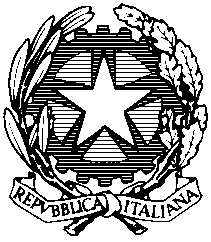 Tribunale Ordinario di Ragusa AL SIGNOR PRESIDENTE DEL TRIBUNALE DI RAGUSA Il sottoscritto ______________________________________________________________________ ovvero La società/associazione/fondazione  _________________________________________________________con sede in _____________________________________________________________________________in persona del legale rappresentante _________________________________________________________CHIEDEL’iscrizione sul registro stampa tenuto da codesto tribunale ai sensi della legge  08.02.1948 n. 47 della seguente pubblicazione avente il TITOLO: __________________________________________________________________________SOTTOTITOLO: ____________________________________________________________________________;NATURA:   (indicare se si tratta di giornale quotidiano  o periodicità diversa da quotidiana): ________________________________________________________________________________________;PERIODICITA’: ___________________________________________________________________________________;TECNICA DI DIFFUSIONE: (stampa, radio, on line, etc…:  con specificazione della tipografia, canale tv, indirizzo web, etc…da certificarsi con dichiarazione sostitutiva di atto di notorietà  ai sensi dell’articolo 47 D.P.R. 28/12/2000, n. 445)_________________________________________________________________________________________;SEDE DEL PERIODICO: _____________________________________________________________________________;LUOGO DI PUBBLICAZIONE: ________________________________________________________________________;PROPRIETARIO:___________________________________________________________________________________CODICE FISCALE : _________________________________________________________________________________con sede in (città e indirizzo) _____________________________________________________________________ in persona di (legale rappresentante) ____________________________________________________________nato a _________________________il ___________________ con domicilio in _______________________via _________________________________________________________________ n.________________DIRETTORE RESPONSABILE: _______________________________________________________________nato a _________________________il ___________________ con domicilio in _______________________via _________________________________________________________________ n._______________;EDITORE  (sbarrare o cancellare se coincide con il proprietario) ____________________________________C.F./P.I.V.A.  __________________________________ con sede in _________________________________via _________________________________________________________________ n._______________in persona di (legale responsabile) _________________________________________________________________nato a _________________________il ___________________ con domicilio in _______________________via _________________________________________________________________ n._______________;Altre indicazioni ed eventuali note  : RECAPITO TELEFONICO:___________________________________________________________________E-MAIL: ________________________________________________________________________________PEC: _________________________________________________________________________________________________________________________________________________________________________________________________________________________________________________________________Allega le seguenti autocertificazioni: __________________________________________________________Allega, inoltre, i seguenti documenti in copia autentica: _________________________________________________________________________________________________________________________________Luogo e Data ______________________Il proprietario			Il direttore responsabile		L’esercente l’impresa giornalistica_______________		____________________		____________________